La empresa…………………………………………….ESTÁ INTERESADA EN PARTICIPAR en la feria CERSAIE, que tendrá lugar en Bolonia (Italia) del 24 al 28 de Septiembre de 2018, con un stand de _______m2. Si dispone de espacio confirmado, indique su ubicación………………… Realizada solicitud de participación al organizador/ pendiente de confirmación de propuesta de ubicación.□ Interesada en la gestión y tramitación de la ayuda ICEXPersona de contacto:			 	Cargo:E-mail:Teléfono:Fax:Dirección:Población:Fecha:Firma / Sello:Fondos FederEsta actividad es susceptible de ser cofinanciada por el Fondo Europeo de Desarrollo Regional (FEDER).La aceptación de la ayuda ICEX por parte de las empresas participantes, supone su aceptación a ser incluidas en la lista de operaciones publicada de conformidad con art. 115 apartado 2) del Reglamento (UE) 1303/2013.Esta aceptación también supone su permiso a que ICEX publique en su página web la conformidad de la empresa con el siguiente texto:“Soy conocedor de que esta actuación está cofinanciada con fondos europeos y me comprometo a indicarlo así siempre que deba hacer referencia a la misma, frente a terceros o a la propia ciudadanía. Por la importancia que considero tienen este tipo de ayudas para nuestra empresa, es por ello que valoro muy positivamente la contribución del FEDER, principal fondo de la política de cohesión europea, por lo que supone de impulso a nuestro trabajo y en consecuencia al crecimiento económico y la creación de empleo de la región en la que me ubico y de España en su conjunto”.Asimismo, si esa empresa resulta beneficiaria de una ayuda cofinanciada por Fondos FEDER, y en lo que respecta a la disponibilidad y conservación de los documentos justificativos, deberán tener en cuenta lo contenido en el artículo 140 del Reglamento (UE) 1303/2013, así como el artículo 125-4.b) del citado Reglamento para lo relativo a la contabilización de las operaciones.Toda la información relativa a las responsabilidades y obligaciones de las empresas beneficiarias en materia de Información y Comunicación, se encuentra disponible en la web de ICEXwww.icex.es/fondosfederPARTICIPACIÓN AGRUPADA EN 24-28 de Septiembre de 2018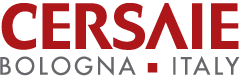 